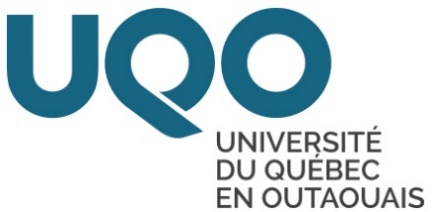 PROPOSITION de stage coopCo-Op placement ProposalÉTÉ 2022PROPOSITION de stage coopCo-Op placement ProposalÉTÉ 2022PROPOSITION de stage coopCo-Op placement ProposalÉTÉ 2022PROPOSITION de stage coopCo-Op placement ProposalÉTÉ 2022PROPOSITION de stage coopCo-Op placement ProposalÉTÉ 2022Période suggérée du stage : 2 MAI AU 2 SEPTeMBRE 2022Période suggérée du stage : 2 MAI AU 2 SEPTeMBRE 2022Période suggérée du stage : 2 MAI AU 2 SEPTeMBRE 2022Réservé à l’UQO         Réservé à l’UQO         Remplissez et retournez à / Fill out and send to:   stagescoop@uqo.caRemplissez et retournez à / Fill out and send to:   stagescoop@uqo.caRemplissez et retournez à / Fill out and send to:   stagescoop@uqo.caRemplissez et retournez à / Fill out and send to:   stagescoop@uqo.caRemplissez et retournez à / Fill out and send to:   stagescoop@uqo.caRemplissez et retournez à / Fill out and send to:   stagescoop@uqo.caRemplissez et retournez à / Fill out and send to:   stagescoop@uqo.caLes programmes coop comprennent des stages rémunérÉs par l'employeur. L'embauche de stagiaires nécessite leur inscription sur votre registre de paie.Les programmes coop comprennent des stages rémunérÉs par l'employeur. L'embauche de stagiaires nécessite leur inscription sur votre registre de paie.Les programmes coop comprennent des stages rémunérÉs par l'employeur. L'embauche de stagiaires nécessite leur inscription sur votre registre de paie.Co-op programs are designed with paid internships by the employer. Hiring an intern requires his or her registration on your payroll.Co-op programs are designed with paid internships by the employer. Hiring an intern requires his or her registration on your payroll.Co-op programs are designed with paid internships by the employer. Hiring an intern requires his or her registration on your payroll.Co-op programs are designed with paid internships by the employer. Hiring an intern requires his or her registration on your payroll.Information sur l’employeur/ Employer’s informationInformation sur l’employeur/ Employer’s informationInformation sur l’employeur/ Employer’s informationInformation sur l’employeur/ Employer’s informationInformation sur l’employeur/ Employer’s informationInformation sur l’employeur/ Employer’s informationInformation sur l’employeur/ Employer’s informationNom de l’organisation/ Name of the company   Nom de l’organisation/ Name of the company   Nom de l’organisation/ Name of the company   Superviseur(e)/ Supervisor Nom de la Division s’il y a lieu/ Division name if applicable si aucune division inscrire : Général / if no division register : generalNom de la Division s’il y a lieu/ Division name if applicable si aucune division inscrire : Général / if no division register : generalNom de la Division s’il y a lieu/ Division name if applicable si aucune division inscrire : Général / if no division register : generalTéléphone/ Phone     Lieu du stage – adresse/ Internship Location – Address    Lieu du stage – adresse/ Internship Location – Address    Lieu du stage – adresse/ Internship Location – AddressCourriel/ Emailsalaire et horaire / WAGES AND hoURSsalaire et horaire / WAGES AND hoURSsalaire et horaire / WAGES AND hoURSsalaire et horaire / WAGES AND hoURSsalaire et horaire / WAGES AND hoURSsalaire et horaire / WAGES AND hoURSsalaire et horaire / WAGES AND hoURStaux horaire (par heure) / hourly rate :      taux horaire (par heure) / hourly rate :      taux horaire (par heure) / hourly rate :      taux horaire (par heure) / hourly rate :      taux horaire (par heure) / hourly rate :      taux horaire (par heure) / hourly rate :      taux horaire (par heure) / hourly rate :      Nombre d’heures par semaine / hours per week :      Nombre d’heures par semaine / hours per week :      Nombre d’heures par semaine / hours per week :      Nombre d’heures par semaine / hours per week :      Nombre d’heures par semaine / hours per week :      Nombre d’heures par semaine / hours per week :      Nombre d’heures par semaine / hours per week :      Exigences de langue anglaise/ English language requirementsExigences de langue anglaise/ English language requirementsExigences de langue anglaise/ English language requirementsExigences de langue anglaise/ English language requirementsExigences de langue anglaise/ English language requirementsExigences de langue anglaise/ English language requirementsExigences de langue anglaise/ English language requirements   Aucune exigence particulière/ No particular requirements   Aucune exigence particulière/ No particular requirements   Aucune exigence particulière/ No particular requirements   Anglais de niveau intermédiaire/ Intermediate level English   Anglais de niveau intermédiaire/ Intermediate level English   Anglais de niveau intermédiaire/ Intermediate level English   Anglais de niveau intermédiaire/ Intermediate level English   Anglais de niveau débutant/ Beginner level English   Anglais de niveau débutant/ Beginner level English   Anglais de niveau débutant/ Beginner level English    Anglais de niveau avancé/ Advanced level English    Anglais de niveau avancé/ Advanced level English    Anglais de niveau avancé/ Advanced level English    Anglais de niveau avancé/ Advanced level EnglishStatuts admissibles/ Eligible statusStatuts admissibles/ Eligible statusStatuts admissibles/ Eligible statusStatuts admissibles/ Eligible statusStatuts admissibles/ Eligible statusStatuts admissibles/ Eligible statusStatuts admissibles/ Eligible status   Citoyen(ne) canadien(ne)/ Canadian Citizen   Citoyen(ne) canadien(ne)/ Canadian Citizen   Citoyen(ne) canadien(ne)/ Canadian Citizen   Citoyen(ne) canadien(ne)/ Canadian Citizen   Citoyen(ne) canadien(ne)/ Canadian Citizen   Citoyen(ne) canadien(ne)/ Canadian Citizen   Citoyen(ne) canadien(ne)/ Canadian Citizen   Étudiant(e) international(e) avec permis de travail coop réglementaire/ International student with required co-op work permit    Étudiant(e) international(e) avec permis de travail coop réglementaire/ International student with required co-op work permit    Étudiant(e) international(e) avec permis de travail coop réglementaire/ International student with required co-op work permit    Étudiant(e) international(e) avec permis de travail coop réglementaire/ International student with required co-op work permit    Étudiant(e) international(e) avec permis de travail coop réglementaire/ International student with required co-op work permit    Étudiant(e) international(e) avec permis de travail coop réglementaire/ International student with required co-op work permit    Étudiant(e) international(e) avec permis de travail coop réglementaire/ International student with required co-op work permit    Résident(e) permanent(e) du Canada/ Permanent resident of Canada   Résident(e) permanent(e) du Canada/ Permanent resident of Canada   Résident(e) permanent(e) du Canada/ Permanent resident of Canada   Résident(e) permanent(e) du Canada/ Permanent resident of Canada   Résident(e) permanent(e) du Canada/ Permanent resident of Canada   Résident(e) permanent(e) du Canada/ Permanent resident of Canada   Résident(e) permanent(e) du Canada/ Permanent resident of CanadaDescription du stage/ Internship description - période suggérée du 2 MAI AU 2 SEPTEMBRE 2022Description du stage/ Internship description - période suggérée du 2 MAI AU 2 SEPTEMBRE 2022Description du stage/ Internship description - période suggérée du 2 MAI AU 2 SEPTEMBRE 2022Description du stage/ Internship description - période suggérée du 2 MAI AU 2 SEPTEMBRE 2022Description du stage/ Internship description - période suggérée du 2 MAI AU 2 SEPTEMBRE 2022Description du stage/ Internship description - période suggérée du 2 MAI AU 2 SEPTEMBRE 2022Description du stage/ Internship description - période suggérée du 2 MAI AU 2 SEPTEMBRE 2022TITRE du Poste / JOb title :      TITRE du Poste / JOb title :      TITRE du Poste / JOb title :      TITRE du Poste / JOb title :      TITRE du Poste / JOb title :      TITRE du Poste / JOb title :      TITRE du Poste / JOb title :      Date de début du stage Beginning of work term Fin du stage End of work term Fin du stage End of work term Fin du stage End of work term Date de début du stage Beginning of work term AAAA-MM-JJAAAA-MM-JJFin du stage End of work term Fin du stage End of work term Fin du stage End of work term AAAA-MM-JJDescription des tâches, mandats et livrables / description of tasks, mandates and deliverablesDescription des tâches, mandats et livrables / description of tasks, mandates and deliverablesDescription des tâches, mandats et livrables / description of tasks, mandates and deliverablesDescription des tâches, mandats et livrables / description of tasks, mandates and deliverablesDescription des tâches, mandats et livrables / description of tasks, mandates and deliverablesDescription des tâches, mandats et livrables / description of tasks, mandates and deliverablesDescription des tâches, mandats et livrables / description of tasks, mandates and deliverables